Дидактическая игра «Жирафики»Возрастная группа: дети 5-7 лет.Обучающимся предлагается дидактическая игра, целью которой является развитие познавательных способностей.Задачи игры:1. Развивающие: развитие мелкой моторики рук, фантазии, воображения, познавательной активности, зрительного внимания, слухового восприятия.2. Образовательные: Формирование навыка счёта. 3. Воспитательные: воспитание познавательного интереса к счёту.Материалы: Коробка, картон, стаканчики, мягкие помпоны, скотч, ножницы.Игра заключается в определении нахождения результата сложения с помощью игры.Обучающимся предлагаются шарики, которые надо закидывать в стаканчики. В каждый стаканчик определённое число шариков. Обучающиеся должны проговаривать в какой стаканчик сколько кинул и после этого должен посчитать ответ.Можно усложнить задачу. Пусть учитель закидывает определённое количество шариков, а в конце обучающиеся должны назвать пример с ответом.Преимущества:Шарики мягкие на ощупь, коробка сделана из приятно воспринимаемых для глаз цветов, с помощью дидактической игры обучающиеся приучаются самостоятельно считать, развивается интерес к учебному предмету.Пусть учение будет с увлечением!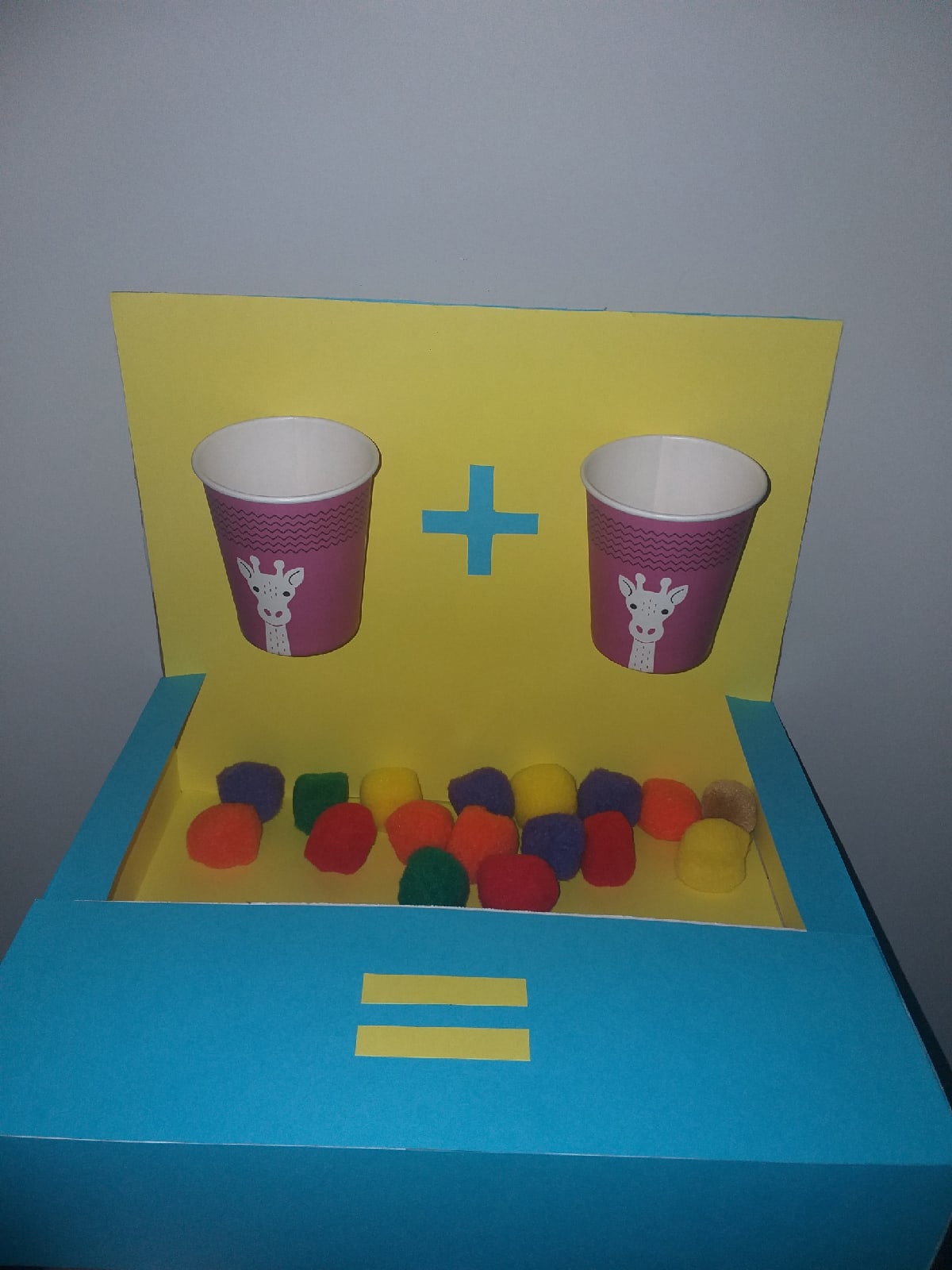 